beziehungsweise
Ökumenische
Alltagsexerzitien 2024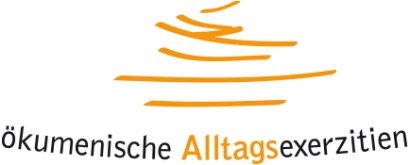 Gestalten Sie die Fastenzeit ganz bewusst
und gönnen Sie sich Zeit für sich und mit Gott!
Die Teilnehmenden nehmen sich täglich (ca. eine halbe Stunde) Zeit für Gebet und Betrachtung. Einmal in der Woche treffen sie sich zum Austausch über ihre Erfahrungen.Unter dem diesjährigen Titel beziehungsweise laden die fünf Wochen der Exerzitien ein, sich mit diesem Thema zu beschäftigen:1. Woche: Willst du mit mir gehen?2. Woche: Du nimmst mich wie ich bin 3. Woche: Es ist gerade kompliziert 4. Woche: Beziehungen pflegen und vertiefen5. Woche: Für jetzt und immer Das Exerzitienbuch wird von einem ökumenischen Team erstellt. Mit seinen Impulsen begleitet es die fünf Exerzitienwochen. Es wird in der Exerzitiengruppe gebraucht, eignet sich aber auch, wenn man die Exerzitien für sich, ohne Gruppe, machen möchte.Leitung: …Kosten für das Exerzitienbuch: 6 Euro. Für Rückfragen und Anmeldung wenden Sie sich bitte an … Tel …Auch online (auf Wunsch mit Geistlicher Begleitung) sind die Exerzitien möglich: Infos unter www.oekumenische-alltagsexerzitien.de.